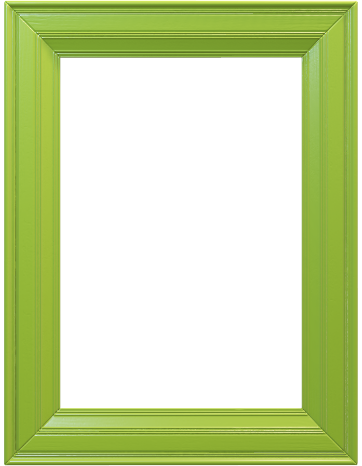 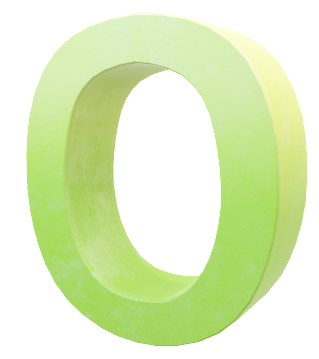 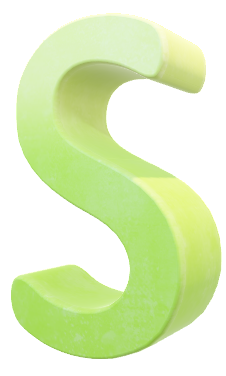 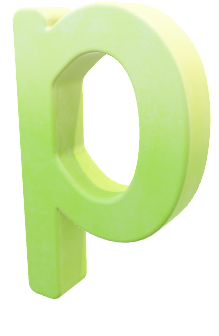 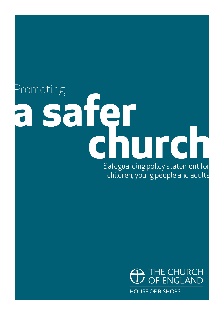 Parish Safeguarding Officer InductionParticipant WorkbookImportant Information from Liverpool DioceseThank you for enrolling on the Parish Safeguarding Officer Induction Training course; we look forward to seeing you soon, but in the meantime information provided on page 5 will give you all the details and resources you will need prior to attending this course.This 2 hour training session will be face to face or delivered using the ‘Zoom’ virtual networking platform. If delivered via ‘Zoom’, prior to the training you will be emailed a link to join the session. For security and privacy please do not share this link.Please ensure you have a good internet connection and you have your video on throughout the course. We recommend that you use head phones with a built in microphone to help with the sound.During the session unless you are speaking, we request you use the ‘mute’ button to prevent sound distortions. Don’t worry if you haven’t used Zoom we will give a brief overview at the start of the course. We would ask that you are mindful of any distractions and ask that children are not seen on the screen. There is an option on Zoom to create a neutral background if you need to.Health and WellbeingSafeguarding and the subject of abuse can be upsetting and may resonate with you on a personal level. It is important to identify someone you can contact should you feel overwhelmed. You can send a private message or speak to one of the safeguarding team during the course and we will explain more at the beginning of the coursePrerequisitesThis course is for Parish Safeguarding Officers in the Diocese and builds upon the basic principles of safeguarding. If you have not already done so, please complete the national church basic and foundation training prior to attending this training. The courses can be found at:-https://safeguardingtraining.cofeportal.org/login/index.phpYou will also be required at a later date to complete the Leadership training.We look forward to seeing you at the training.1. IntroductionThe national safeguarding training and development practice guidance sets out the framework for safeguarding training to ensure that all Church officers are trained in aspects of safeguarding.They must develop and maintain the necessary knowledge, attitude, and skills to safeguard and protect children, young people, and vulnerable adults. It is essential that churches understand safeguarding as a theological imperative, rooted in the nature and love of God, and outworking in basic commitments to giving equal worth to all. Parish life is the heart of the Diocese and is the most important context to get our safeguarding right. The Parish Safeguarding Officer role is a vital one – the ‘champion’ of safeguarding in the parish.2.  Learning Outcomes of this pathwayBy the end of this pathway participants will be able to: Understand the role, responsibilities, and key working relationships of the Parish Safeguarding Officer, including the Local Authority, Diocesan Safeguarding Officer (DSO) and Parochial Church Council (PCC). Identify a variety of approaches to raising awareness and improving safeguarding practice. Evaluate safeguarding information reported by members of the church or community and determining an appropriate response. Create a development plan for safeguarding practice in their context. 3.  Structure of this courseThis is an induction session. The purpose of an induction session is to introduce people to the PSO role making sure that they have all the tools required to carry out the job successfully. A PSO will have completed the Basic, Foundation and Leadership safeguarding learning pathways before or soon after attending this induction session.The focus of the session is to equip participants with an understanding of the role of the Parish Safeguarding Officer and induct them into key working practices and relationships.Preparation for the Session by participantsThe session although an induction session, should still be a facilitated dialogue about the role and its requirements.In order that you get the most from the session, it is important that you have read this workbook and completed the preparatory tasks as listed below.  This will be key for you to be able to ask any questions or concerns you may have about the role during the session.You are asked to complete the following tasks before attending your induction session: Pre-reading: Parish Safeguarding Handbook https://www.churchofengland.org/sites/default/files/2019-10/ParishSafeGuardingHandBookAugust2019Web.pdfPSO Check list Included at the end of this bookletSafer environments https://www.churchofengland.org/sites/default/files/2019-11/Safer%20Environment%20and%20Activities%20Oct19_0.pdfCode of Safer Working Practicehttps://www.churchofengland.org/sites/default/files/2019-10/Code%20of%20Safer%20Working%20Practice.pdfPolicy and practice guidance | The Church of EnglandThink about your journey to becoming a Parish Safeguarding Officer; What previous safeguarding experience do you have? How did you come to the role? What is your motivation for undertaking the role? What personal qualities do you bring? What ambitions do you have for the role going forward?Read the case study below in preparation for discussion during the session: Case Study You have recently attended a PCC meeting to give a safeguarding update on the agenda and learned that several the PCC are very unhappy about the fact that they need to undertake safeguarding training. They say that it is ridiculous and that they simply will not do it. One lady (who is considered a stalwart of the church and commands a lot of respect) has just said “if she has to do any form of safeguarding training then she will simply leave her role and the church will die without volunteers“. The lady goes on to say to the other members of the PCC “I have been at this church for over 20 years and there have never been any safeguarding things happen !! And what is more, there are unlikely to be any safeguarding things happen because the only time we get children is Easter and Christmas”.How would you respond to these concerns raised by some PCC members and how would you address this? QuestionsPlease make a note of any specific questions you have that you will be hoping to find answer for in the session. At the end of the session, if they have not been answered there will be plenty of time to ask questions. EvaluationThe history and experience of evaluation in “safeguarding training” – across all sectors, not just the Church - is that it tends to focus on the immediate self-reported capturing of people’s experience of the session itself. The limitation of this is that we just do not know if such learning experiences are having any impact – do people just “attend” a training event, tick that box, and carry on as before?The learning pathway for supporting someone who is the respondent to a safeguarding allegation cannot in any way be a tick box exercise. You may be working with people who are shocked and distressed and who may be facing up to some problematic behaviour and therefore there needs to be real consideration given to why someone wants to take on this role. The evaluation that really matters is whether the “learning experience” has affected someone’s beliefs, values and understanding at a deep level so that there is a change in the person’s behaviours. They now do things not because they must do something, but because they really want to exhibit those behaviours. This is called “second order” change – when people do things because there is an inner motivation.So, if this “learning experience” has been effective, a participant will, in some respects, be a different person from the one that started the experience.The purpose of the evaluation, then, is to try to find out if any difference has indeed been achieved.At the beginning of this workbook, we set out the learning outcomes the programme is designed to deliver and they are repeated here. Participants will:Understand the role, responsibilities, and key working relationships of the Parish Safeguarding Officer, including the Local Authority, Diocesan Safeguarding Officer (DSO) and Parochial Church Council (PCC). Identify a variety of approaches to raising awareness and improving safeguarding practice. Evaluate safeguarding information reported by members of the church or community and determining an appropriate response. Create a development plan for safeguarding practice in their context. The evaluation taskImmediately after the session, an evaluation form will be given to you for completion; this can be left on your chair or handed to a trainer.  If the training is delivered via ‘Zoom’ the evaluation will be emailed to you.If this learning pathway has been successful, participants will be equipped with an understanding of the role of the Parish Safeguarding Officer and how to fulfill the role effectively. The evaluation task, therefore, is:Within four weeks of attending the induction session participants should create a development plan for safeguarding practice in their context. Participants should do this having taken the time to familiarise themselves with how safeguarding is being managed within their parish using the parish safeguarding checklist and parish audit questions from the induction session and recognising areas where there is potential for improvements or developments. Their development plan should be sent to the DSA and the DSA should then discuss it with them. Diocesan Safeguarding TeamAndrew Holmes - Diocesan Safeguarding Adviserandrew.holmes@liverpool.anglican.org07940 378139Michael Murphy – Deputy Diocesan Safeguarding Advisermichael.murphy@liverpool.anglican.org07376 431466Karen Williams - Assistant Diocesan Safeguarding AdvisorKaren.williams@liverpool.anglican.org 07946 189061Deborah Doran Safeguarding Support deborah.doran@liverpool.anglican.org0151 705 2124Further information/resources and websites.The CoE’s safeguarding policies and where to find them.Parish Safeguarding Handbook. https://www.churchofengland.org/sites/default/files/2019-10/ParishSafeGuardingHandBookAugust2019Web.pdfSafer Environment and Activities. https://www.churchofengland.org/sites/default/files/2019-11/Safer%20Environment%20and%20Activities%20Oct19_0.pdfTemplates and further resources for Diocese and Cathedrals. https://www.churchofengland.org/safeguarding/promoting-safer-church/policy-practice-guidance/templates-resourcesResponding to Safeguarding Concerns or Allegations that relate to Children, Young People and Vulnerable Adults practice guidance (2018)https://www.churchofengland.org/sites/default/files/2018-11/Responding%20to%20Safeguarding%20Concerns%20or%20Allegations%20that%20relate%20to%20Children%2C%20Young%20People%20and%20Vulnerable%20Adults.pdfResponding to, assessing, and managing concerns or allegations against church officers practice guidance (2017)https://www.churchofengland.org/sites/default/files/2017-12/Responding%20PG%20V2.pdfResponding well to domestic abuse practice guidance (2017)https://www.churchofengland.org/sites/default/files/2017-12/RespondingWellWeb.pdfResponding well to those who have been sexually abused practice guidance (2011)https://www.churchofengland.org/sites/default/files/2017-11/Responding%20well%20to%20those%20who%20have%20been%20sexually%20abused%20%282011%29.pdfFor further policies and procedures please follow this link. https://www.churchofengland.org/safeguarding/promoting-safer-church/policy-practice-guidanceThe SCIE overview report (Please do look for your Diocese)https://www.churchofengland.org/sites/default/files/2019-04/SCIE%20Final%20overview%20report%20of%20the%20independent%20diocesan%20safeguarding%20audits%20and%20additional%20work%20on%20improving%20responses%20to%20survivors%20of%20abuse.pdfWebsiteswww.nspcc.org.uk (national Society for the prevention of cruelty to children) www.womensaid.org.uk  (Female domestic abuse charity)www.restoredrelationships.org (Christian domestic abuse charity)www.mankind.org.uk (Male domestic abuse charity)www.stopitnow.org.uk (child safeguarding organization)www.scie.org.uk (Social Care Institute for Excellence)www.ceop.police.uk (child exploitation and online protection command)www.elderabuse.org.uk (adult safeguarding charity)www.ageuk.org.uk (adult safeguarding charity)www.barnardos.org.uk (child protection charity)www.theclewerinitiative.org (modern slavery charity)www.modernslavery.co.uk (modern slavery charity)www.macsas.org.uk (survivor advocacy charity)Helplines for further supportNSPCC - For adults concerned about a child 0808 800 5000ChildLine - For children and young people on 0800 1111Action on Elder Abuse helpline 0808 808 814124-hour National Domestic Violence Helpline 0808 2000 247NAPAC – Offer support and advice to adult survivors of childhood abuse 0808 801 0331Stop It Now – preventing child sexual abuse 0808 1000 900Cruse – bereavement helpline 0808 808 1677Liverpool Diocesan  Parish Safeguarding ChecklistSafeguarding in your parish – who’s who? Parish Name:	Parish Number:  Archdeacons’ Safeguarding Review  Churches need to recognise that the few who are determined to harm children or adults, deliberately seek out groups or organisations where they can meet children or other vulnerable people. The Church is particularly vulnerable to these people. Creating and maintaining a safeguarding culture will discourage them from becoming involved for the wrong reasons and make it difficult for them to harm or abuse children or adults if they do. Please keep a copy of this form for your parish records.The measures identified in the list above may be checked during an Archdeacons Parish Review.  The Diocese will carry out a repeat of this review every 3 years.   If you have questions or need support to complete the steps on the checklist, you can contact Debbie Doran, Safeguarding Team Support, by email: deborah.doran@liverpool.anglican.orgIn order to assist with the creation of a safeguarding culture each PCC should have the following in place, PLEASE TICK THE BOXES BELOW AS APPROPRIATE Have you adopted and implemented all of the following:       	The procedures and guidance of The Church of England’s Parish Safeguarding Handbook and Safer Environment and Activities  If yes what date did you do that?	The House of Bishops Safeguarding Policy Statement ‘Promoting a Safer Church’  If yes what date did you do that?Annually complete a Model Safeguarding Policy statement: a signed copy of this should be displayed in your church and church hall      	Record annually in the PCC minutes that the above has been adopted.Have you appointed:   	At least one appropriately experienced designated Parish Safeguarding Officer to work with the incumbent and PCC. This Parish Safeguarding Officer should be a lay person. The Parish Safeguarding Officer should be supported, trained and given a copy of the parish safeguarding policy and procedures.	One person known as a Lead Recruiter to be the DBS administrator for church officers who work with children or adults at risk. Churches can also appoint an additional recruiter to assist with this work.Do you display: ‘A Safer Church Poster’, which should include contact details of the Parish Safeguarding Officer, any local leaders, Diocesan Safeguarding Team – including phone, email and website details.  Where on your premises is this displayed?Information about where to get help with child and adult safeguarding issues, domestic abuse and key helplines e.g. ChildLine.  Where on your premises are these displayed?	Provide access to a hard copy Parish Safeguarding Handbook.  Where on your            premises is this displayed? Is the following statement displayed clearly on your Web Site? (Insert own church name) takes its duty and obligation to protect all extremely seriously. We have adopted the national Church of England’s robust procedures and guidelines. You can find out more about the national policies and procedures at www.churchofengland.org/safeguarding  If you have any safeguarding concerns or issues on a safeguarding matter then you can find useful contact information at http://www.liverpool.anglican.org/safeguarding’Safer Recruitment, Support and Training: 	Do you ensure that all church officers who work with children, young people and/or vulnerable adults are: recruited following the House of Bishops’ Safer Recruitment & People Management practice guidance; aware of and work to House of Bishops’ safeguarding guidance;attend diocesan safeguarding training at least every three years.Ensure your volunteers who work with children, young people and adults at risk are provided with a copy of the Code of Safer Working Practice?	Do you provide appropriate insurance to cover for all activities undertaken in the name of the PCC, which involve children, young people and adults at risk?Have all your PCC members completed a PCC Member Trustee Eligibility and Fit and Proper Persons Declaration and are DBS checked?Are there any other training needs in your parish which are not covered by the Church of England Safeguarding training e.g. Health and Safety, child sexual exploitation etc?Yes/NoIf you answered yes, please insert details of any training you feel your parish is in need of:     Does your church know how to respond to Safeguarding issues by: 	Creating an environment, which is welcoming and respectful and enables safeguarding concerns to be raised and responded to openly, promptly and consistently.	Having a procedure in place to deal promptly with safeguarding allegations or suspicions of abuse in accordance with the relevant policy and practice guidance and in consultation with the Diocesan Safeguarding Adviser.Do you report all safeguarding concerns or allegations against church officers to the Diocesan Safeguarding Adviser                                                      YES/NOIn the last 3 years how many safeguarding concerns have you had?Were all these reported to the Diocesan Safeguarding Team?                 YES/NODo you ensure that known offenders or others who may pose a risk to children, young people and/or vulnerable adults are effectively managed and monitored in consultation with the Diocesan Safeguarding Adviser.	Do you comply with all data protection legislation especially concerning storing information about the ‘church workforce’, including volunteers and any safeguarding records.	Do you ensure that an “activity risk assessment” is completed and reviewed regularly for each activity, which is associated with either children, young people or adults at risk and run in the name of the Church.	Are you aware of how to respond well to victims/survivors of abuse?Review and Report Progress: 	Does the Parish Safeguarding Officer regularly report on safeguarding in the parish to the PCC?Is safeguarding a standing agenda item at each PCC meeting. At the Annual Parochial Church Meeting PCC do you provide an annual report in relation to safeguarding? In the PCC’s annual report will be a statement which reports on progress and a statement as to whether or not the PCC has complied with the duty to have “due regard” to the House of Bishops’ guidance in relation to safeguarding. Other Points to ConsiderHire out your church premises? 	Any hire agreement Template Hire Agreement  with a person/body wishing to hire church premises must contain a provision whereby those hiring the premises either have their own safeguarding policies and procedures or agrees to comply with the relevant safeguarding guidance issued by the House of Bishops and the diocese.  	The hire agreement should also contain a provision whereby all those hiring church premises are required to ensure that children, young people and adults at risk are protected at all times, relevant staff have had appropriate DBS checks and that all reasonable steps have been taken to prevent injury, illness, loss or damage occurring. 	Ensure that all those hiring church premises carry full public liability insurance for this, or are covered through the church insurance (for example hire for a children’s party). Are you working in a Local Ecumenical Partnership? Yes/No	If working within Local Ecumenical Partnerships (LEPs), agree which denomination or organisation’s safeguarding policy to follow, including where to seek advice in urgent situations in line with the practice guidance. This decision should be ratified by the other appropriate church leaders in the partnership and shared with the Diocesan Safeguarding Adviser; in the event of a Specific safeguarding concern, ensure that all the LEP partners are notified. Irrespective of this choice, all abuse cases arising in Church of England settings must be notified to the Diocesan Safeguarding Team. Do you have a clergy vacancy? Yes/No	During an interregnum the PCC must, working with the churchwardens, ensure that all information about safeguarding matters is securely stored before passing the information on to the new incumbent. The departing incumbent must give the safeguarding information to the Parish Safeguarding Officer who can pass the information on to the new incumbent when he/she takes up their new role. Fresh expressions/Community Project/Joshua project Do you have a Fresh expressions/Community Project/Joshua project/New Worshipping Community attached to your church? Yes/NoIf you answered yes to the above question what fresh expressions/community project/Joshua project/new worshipping community are attached to your church?Are they aware of up to date safeguarding policies and procedures?  Yes/NoSupportHaving completed this form do you feel you need further help and support in terms of safeguarding in your church:    Yes/NoThis form was completed by: Name: Role: Date: Tel Number: Email: Completed forms should be returned via email to mailto:centralservices@liverpool.anglican.org